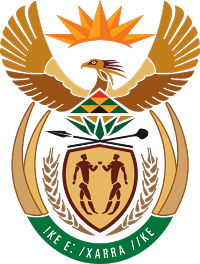 MINISTRY FOR COOPERATIVE GOVERNANCE AND TRADITIONAL AFFAIRSREPUBLIC OF SOUTH AFRICANATIONAL ASSEMBLYQUESTIONS FOR WRITTENQUESTION NUMBER 2017/3211DATE OF PUBLICATION:  20 OCTOBER 2017Ms D Carter (Cope) to ask the Minister of Co-operative Governance and Traditional Affairs:(1)	Whether, in light of the submission by a certain person (name and details furnished) at the Moerane Commission of Inquiry that a multi-million rand tender to guard the Umgeni offices in Umzimkhulu was awarded to a security company in 2011 without following proper procedures (details furnished), he has found that the specified tender was awarded unlawfully; if not, what is the position in this regard; if so what are the relevant details;(2)	(a)	was the specified company registered with the Security Industry Regulatory Authority and (b) what are the details of the circumstances that resulted in the monetary value of the tender being inflated? 				NW3539EREPLYThe information requested by the Honourable Member is not readily available in the Department. The Department has however, engaged the Provincial Departments responsible for Local Government to request the relevant information from municipality. The information will be submitted to the Honourable Member as soon as it is received.